В соответствии с пунктом 1 статьи 13 Закона Республики Казахстан                     от 15 апреля 2013 года № 88-V «О государственных услугах» ПРИКАЗЫВАЮ:1. Утвердить прилагаемые Правила предоставления бесплатного подвоза     к общеобразовательным организациям и обратно домой детям, проживающим в отдаленных сельских пунктах.2. Комитету по охране прав детей Министерства образования и науки Республики Казахстан в установленном законодательством Республики Казахстан порядке обеспечить:1) государственную регистрацию настоящего приказа в Министерстве юстиции Республики Казахстан;2) размещение настоящего приказа на интернет-ресурсе Министерства образования и науки Республики Казахстан;3) в течение десяти рабочих дней после государственной регистрации настоящего приказа представление в Департамент юридической службы Министерства образования и науки Республики Казахстан сведений об исполнении мероприятий, предусмотренных подпунктами 1) и 2) настоящего пункта.3. Контроль за исполнением настоящего приказа возложить на                            вице-министра образования и науки Республики Казахстан Асылову Б.А.4. Настоящий приказ вводится в действие по истечении десяти календарных дней после дня его первого официального опубликования.Правилапредоставления бесплатного подвоза к общеобразовательным организациям и обратно домой детям, проживающим в отдаленных сельских пунктахГлава 1. Общие положенияНастоящие Правила предоставления бесплатного подвоза                                         к общеобразовательным организациям и обратно домой детям, проживающим в отдаленных сельских пунктах (далее – Правила), регламентируют порядок организации и осуществления подвоза групп из восьми и более детей без взрослых (за исключением назначенных в соответствии с требованиями настоящих Правил сопровождающих лиц) автобусами, выделяемыми для доставки детей к местам учебы (далее – подвоз детей).В настоящих Правилах используются следующие основные понятия:подвоз обучающихся к общеобразовательной организации образования и обратно домой – доставка учащихся и воспитанников, проживающих в отдаленной сельской местности к школе, где обучаются дети и обратно домой на бесплатной основе; маршрут - установленный путь следования автобуса, микроавтобуса, троллейбуса между определенными начальными, промежуточными и конечными остановочными пунктами;схема маршрута - графическое условное изображение маршрута с указанием остановочных пунктов, расстояний между ними, а также характерных ориентиров (развилок дорог, перекрестков, железнодорожных переездов, мостов и тоннелей);автобус – автомобильное транспортное средство, предназначенное для перевозки пассажиров и багажа, имеющее более восьми мест для сидения, исключая место водителя; микроавтобус - автобус особо малого класса, имеющий не более шестнадцати мест для сидения, исключая место водителя, предусмотренных заводом-изготовителем;легковой автомобиль - автотранспортное средство, предназначенное для автомобильной перевозки пассажиров и багажа и имеющее не более восьми мест для сидения, исключая место водителя;государственная услуга – одна из форм реализации отдельных государственных функций, осуществляемых в индивидуальном порядке по обращению или без обращения услугополучателей и направленных на реализацию их прав, свобод и законных интересов, предоставление им соответствующих материальных или нематериальных благ;услугополучатель – физические и юридические лица, за исключением центральных государственных органов, местных исполнительных органов областей, городов республиканского значения, столицы, районов, городов областного значения, акимов районов в городе, городов районного значения, поселков, сел, сельских округов;услугодатель – местные исполнительные органы областей, городов республиканского значения, столицы, районов, городов областного значения, акимы районов в городе, городов районного значения, поселков, сел, сельских округов, а также физические и юридические лица, оказывающие государственные услуги в соответствии с законодательством Республики Казахстан.Глава 2. Организация и осуществление подвоза детейПодвоз детей осуществляется:автобусами, микроавтобусами, оборудованными в соответствии                       с требованиями Правил перевозок пассажиров и багажа автомобильным транспортом, утвержденных приказом и.о. Министра по инвестициям и развитию Республики Казахстан от 26 марта 2015 года № 349, и с предоставлением каждому ребенку отдельного места для сидения;автомобилем - в случаях невозможности организовать подвоз детей видами транспорта, указанными в подпункте 1) пункта 6 настоящих Правил. Аким поселка, села, сельского округа использует для подвоза детей автотранспортные средства, находящиеся: в государственной собственности;  в негосударственной собственности; в рамках частно-государственного партнерства.Услугополучатели предоставляют услугодателю документы, указанные в пункте 4 приложения 1 «Подзаконный нормативно-правовой акт, определяющий порядок оказания государственной услуги» (далее – подзаконный акт) к настоящим Правилам.Подвоз детей осуществляется при условии сопровождения детей преподавателями или специально назначенными взрослыми (один взрослый                не более чем на 15 детей).К подвозу допускаются дети не младше шести лет. Дети,                                 не достигшие шестилетнего возраста, допускаются при индивидуальном сопровождении педагога, родителя и лица, его заменяющего.К поездке на автобусах не допускаются дети и взрослые сопровождающие:1) в возбужденном состоянии, приводящем к нарушению безопасности;2) находящиеся под воздействием алкоголя, наркотических, психотропных и токсических веществ.Ежегодно до начала нового учебного года услугодатель                          с администрацией организации образования:определяют маршруты и места посадки и высадки детей;организовывают для сопровождающих взрослых инструктаж по мерам безопасности при подвозе детей;обеспечивают сопровождающих взрослых списком номеров мобильных телефонов детей, номерами телефонов «скорой помощи», спасательных служб и отделов полиции для обращения к ним за помощью                      в случаях необходимости;предусматривают возможность изменения маршрута и графика движения, когда эти условия представляют угрозу безопасности перевозки              (при недостаточной видимости, тумане, снегопаде, гололеде, урагане и других стихийных бедствиях).Подвоз детей с 22.00 до 06.00 часов, а также в условиях недостаточной видимости не допускается.Подвоз детей в светлое время суток осуществляется с включенным ближним светом фар, в темное время суток - наряду с ближним или дальним светом фар используются противотуманные фары.Площадки для ожидающих автобус детей должны быть достаточно большими, чтобы не допускать выхода детей на проезжую часть. В темное время суток площадки должны иметь искусственное освещение.Скорость движения не должна превышать 60 км/час.В случае дорожно-транспортного происшествия водитель и сопровождающие срочно должны эвакуировать детей из транспортного средства, вызвать на место сотрудников КАП, при необходимости - «скорую помощь», спасателей, специалистов противопожарной службы.Техническое состояние, объемы и сроки проведения технического обслуживания, оборудование автобусов, выделяемых для перевозки детей, должны отвечать требованиям Правил технической эксплуатации автотранспортных средств, утверждаемых уполномоченным органом, осуществляющим руководство в области автомобильного транспорта, согласно подпункта 23-10) статьи 13 Закона Республики Казахстан от 4 июля 2003 года «Об автомобильном транспорте».Автобусы, предназначенные для подвоза детей, имеют в наличие документ, удостоверяющий соответствие нормативным правовым актам в сфере санитарно-эпидемиологического благополучия населения, гигиеническим нормативам и (или) техническим регламентам объектов государственного санитарно-эпидемиологического надзора.Автобусы, предназначенные для подвоза детей, оборудованы:1) квадратными опознавательными знаками «Перевозка детей», установленными спереди и сзади автобуса;2) проблесковым маячком желтого цвета;3) двумя легкосъемными огнетушителями емкостью не менее двух литров каждый (один – в кабине водителя, другой – в пассажирском салоне автобуса);4) двумя аптечками первой помощи (автомобильными);5) двумя противооткатными упорами;6) знаком аварийной остановки.Общее количество перевозимых в автобусе детей и взрослых                                    не превышает количество мест, оборудованных для сидения в данном транспортном средстве.Не допускается к поездке водитель, не прошедший предрейсовое и послерейсовое медицинское освидетельствование.Местные исполнительные органы совместно с администрацией организации образования проводят с водителями специальный инструктаж о порядке, условиях и особенностях движения и работы на маршруте. Отметка о проведении инструктажа фиксируются в журнале учета инструктажей.Водителю автобуса при перевозке детей не позволяется следовать со скоростью более 60 км/час, изменять маршрут следования, выходить из салона автобуса при наличии детей в автобусе, а также перевозить в салоне автобуса любой груз, багаж или инвентарь, кроме ручной клади и личных вещей детей.Сопровождающие обеспечивают надлежащий порядок среди детей во время посадки в автобус и высадки из него, при движении автобуса, во время остановок.При посадке сопровождающие не допускают, чтобы дети выходили на проезжую часть дороги, толкались, дрались, входили в салон с рюкзаками и сумками на плечах (перед посадкой их необходимо снять).Глава 3. Описание порядка действий структурных подразделений (работников) услугодателя в процессе оказания государственной услугиОснованием для начала процедуры (действия) по оказанию государственной услуги является заявление услугополучателя форме согласно приложению 2 к настоящим Правилам с приложением необходимых документов, указанных в пункте 8 приложения 1 к настоящим Правилам. Содержание каждой процедуры (действия), входящей в состав процесса оказания государственной услуги, длительность и последовательность ее выполнения, в том числе этапы прохождения процедур (действий):1) сотрудник канцелярии услугодателя осуществляет прием и регистрацию полученных от услугополучателя документов, сверяет копии с оригиналами документов, возвращает оригиналы услугополучателю с распиской о приеме документов по форме согласно приложению 3 к настоящим Правилам и передает на рассмотрение руководителю услугодателя (не более 15 минут);2) руководитель услугодателя рассматривает и определяет ответственного исполнителя (1 рабочий день);3) ответственный исполнитель услугодателя оформляет проект справки, направляет на рассмотрение и подписание руководителю (1 рабочий день);4) руководитель услугодателя рассматривает проект справки, подписывает и направляет в канцелярию (1 рабочий день);5) сотрудник канцелярии услугодателя регистрирует справку и выдает результат государственной услуги услугополучателю (не более 30 минут).26. Результат - справка о предоставлении бесплатного подвоза                                  к общеобразовательной организации образования и обратно домой.Глава 4. Описание порядка взаимодействия структурных подразделений (работников) услугодателя в процессе оказания государственной услуги27. Перечень структурных подразделений (работников) услугодателя, которые участвуют в процессе оказания государственной услуги:1) сотрудник канцелярии услугодателя;2) руководитель услугодателя;3) ответственный исполнитель услугодателя.28. Описание последовательности процедур (действий) между структурными подразделениями (работниками) с указанием длительности каждой процедуры (действия) сопровождается в справочнике бизнес процессов согласно приложению 4 к настоящим Правилам.Глава 5. Описание порядка использования информационных систем в процессе оказания государственной услуги29. Порядок обращения и последовательность процедур (действий) услугодателя при оказании государственной услуги через портал:проверка на портале подлинности данных о зарегистрированном услугополучателе посредством электронной цифровой подписью (далее - ЭЦП);выбор пользователем государственной услуги, вывод на экран формы (ввод данных) с учетом ее структуры и форматных требований, прикреплением к форме запроса необходимых документов в электронном виде;удостоверение (подписание) запроса посредством ЭЦП услугополучателя заполненной формы (введенных данных) запроса оказания государственной услуги;регистрация электронного документа (запроса услугополучателя) и обработка запроса на портале;проверка услугодателем заявления услугополучателя;получение услугополучателем результата государственной услуги разрешительного документа (письма о согласовании/заключения на ввоз/вывоз зарегистрированных и незарегистрированных в Республике Казахстан лекарственных средств и медицинских изделий) сформированного порталом. Электронный документ формируется с использованием ЭЦП руководителем услугодателя.Глава 6. Порядок обжалования решений, действий (бездействия) услугодателя и (или) его должностных лиц по вопросам оказания государственных услуг30. Обжалование решений, действий (бездействия) услугодателя и (или) его должностных лиц по вопросам оказания государственных услуг: жалоба подается на имя руководителя услугодателя по адресам, указанным в                      пункте 32 настоящих правил.Жалоба подается в письменной форме по почте либо нарочно через канцелярию услугодателя или акимата.В жалобе физического лица указывается его фамилия, имя, отчество (при его наличии), почтовый адрес, контактный телефон.Подтверждением принятия жалобы является ее регистрация (штамп, входящий номер и дата) в канцелярии услугодателя или акимата с указанием фамилии и инициалов лица, принявшего жалобу, срока и места получения ответа на поданную жалобу.Жалоба услугополучателя, поступившая в адрес услугодателя подлежит рассмотрению в течение десяти рабочих дней со дня ее регистрации. Мотивированный ответ о результатах рассмотрения жалобы направляется услугополучателю по почте либо выдается нарочно в канцелярии услугодателя.В случае несогласия с результатами оказанной государственной услуги услугополучатель обращается с жалобой в уполномоченный орган по оценке и контролю за качеством оказания государственных услуг.Жалоба услугополучателя, поступившая в адрес уполномоченного органа по оценке и контролю за качеством оказания государственных услуг, подлежит рассмотрению в течение пятнадцати рабочих дней со дня ее регистрации.Также информацию о порядке обжалования действий (бездействия) услугодателя и (или) его должностных лиц предоставляет по телефону Единого контакт-центра 1414, 8 800 080 7777.31. В случаях несогласия с результатами оказанной государственной услуги услугополучатель обращается в суд в установленном законодательством Республики Казахстан порядке.	32. Адреса мест оказания государственной услуги размещены на:	1) интернет-ресурсе Министерства образования и науки Республики Казахстан: www.edu.gov.kz;	2) портале: www.egov.kz. Подзаконный нормативный правовой акт,определяющий порядок оказания государственной услуги«Предоставление бесплатного подвоза к общеобразовательным организациям и обратно домой детям, проживающим в отдаленных сельских пунктах»ЗаявлениеПрошу Вас обеспечить подвоз моего(их) несовершеннолетнего(их) ребенка (детей) _____________________________________________________,(Ф.И.О.(при его наличии) и индивидуальный идентификационный номер, дата рождения)проживающего в _______________________________________________                                        (указать наименование населенного пункта, района)и обучающегося в _______________________________________________                   (указать № класса, полное наименование организации образования)к общеобразовательной организации образования и обратно домой на 20 __ - 20__ учебный год (указать учебный год).Согласен(а) на использования сведений, составляющих охраняемую Законом РК «О персональных данных и их защите» тайну, содержащихся в информационных системах.«__» ________________ 20 ___года____________ (подпись заявителя)Распискаоб отказе в приеме документовРуководствуясь пунктом 2 статьи 20 Закона Республики Казахстан                                   от 15 апреля 2013 года «О государственных услугах», Государственная корпорация (указать адрес) отказывает в приеме документов на оказание государственной услуги ________________________ ввиду представления Вами неполного пакета документов согласно перечню, предусмотренному стандартом государственной услуги, а именно:наименование отсутствующих документов:1)________________________________________;2)________________________________________;3) ________________________________________.Настоящая расписка составлена в 2 экземплярах, по одному для каждой стороны. ______________________________________	________________(ФИО работника Государственной корпорации)                    (подпись)Исполнитель. Ф.И.О._____________ Телефон__________ Получил: Ф.И.О. / подпись услугополучателя «___» _____________ 20__ г.Справочник бизнес-процессов оказания государственной услуги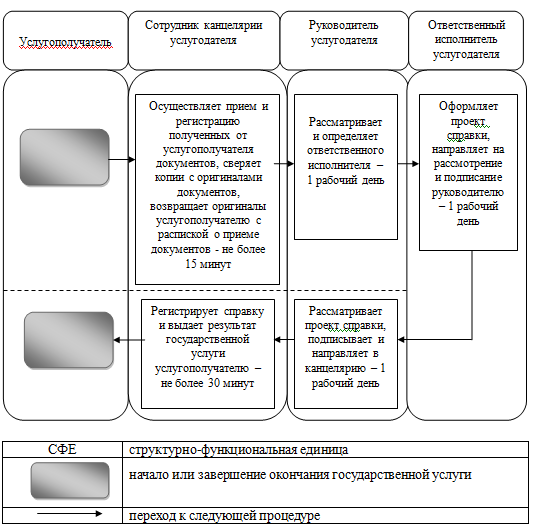 СПРАВКАо предоставлении бесплатного подвоза к общеобразовательнойорганизации образования и обратно домойДана ______________________________________________________________(ФИО (при его наличии) обучающегося и воспитанника)в том, что он (она) действительно будет обеспечен (-а) бесплатным  подвозом к общеобразовательной организации образования №_________________________(наименование школы) и обратно домой.Справка действительна на период учебного года.Аким поселка, аула (села),аульного (сельского) округа Ф.И.О. (при его наличии)______________________(подпись)____________________________________________________________________(наименование населенного пункта)Место печати№ исх: 11148/1.4-15/18779   от: 31.10.2019№ вх: 9148   от: 31.10.2019Об утверждении Правил предоставления бесплатного подвоза к общеобразовательным организациям и обратно домой детям, проживающим                                 в отдаленных сельских пунктахМинистр образования и наукиРеспублики КазахстанА. АймагамбетовПриложениек приказу Министра образования и науки Республики Казахстанот «___»  ________ 2019 года № ___Приложение 1к Правилам предоставления бесплатного подвоза к общеобразовательным организациям и обратно домой детям, проживающим в отдаленных сельских пунктах.1Наименование услугодателяМестные исполнительные органы областей, городов республиканского значения, столицы, районов, городов областного значения, акимы районов в городе, городов районного значения, поселков, сел, сельских округов, а также физические и юридические лица, оказывающие государственные услуги в соответствии с законодательством Республики Казахстан.2Способы предоставления государственной услуги (каналы доступа)Прием заявления при оказании государственной услуги осуществляются через: 1) канцелярию услугодателя;2)веб-портал «электронного правительства» www.egov.kz (далее – портал).2Способы предоставления государственной услуги (каналы доступа)Выдача результата оказания государственной услуги осуществляются через: 1) канцелярию услугодателя;2) веб-портал «электронного правительства» www.egov.kz (далее – портал).3Срок оказания государственной услугиСроки оказания государственной услуги:1) с момента сдачи документов услугодателю, в Государственную корпорацию, а также при обращении на портал – 5 (пять) рабочих дней.При обращении в Государственную корпорацию день приема не входит в срок оказания государственной услуги. Услугодатель обеспечивает доставку результата государственной услуги в Государственную корпорацию, не позднее чем за сутки до истечения срока оказания государственной услуги;2) максимально допустимое время ожидания для сдачи документов у услугодателя или Государственной корпорации – 15 минут;3) максимально допустимое время обслуживания у услугодателя – 30 минут, в Государственной корпорации – 15 минут.4Форма оказанияЭлектронная (частично автоматизированная) и (или) бумажная.5Результат оказания государственной услугиРезультат оказания государственной услуги – справка о предоставлении бесплатного подвоза к общеобразовательной организации образования и обратно домой по форме согласно приложению 5 к настоящим Правилам либо мотивированный ответ об отказе в оказании государственной услуги в случаях и по основаниям, предусмотренным приложением 3 к настоящим Правилам.Форма предоставления результата оказания государственной услуги – бумажная.В случае обращения услугополучателя за результатом оказания государственной услуги на бумажном носителе результат оказания государственной услуги оформляется в электронной форме, распечатывается, заверяется печатью и подписью уполномоченного лица услугодателя.На портале результат оказания государственной услуги направляется и хранится в «личном кабинете» услугополучателя в форме электронного документа, подписанного электронной цифровой подписью (далее – ЭЦП) уполномоченного лица услугодателя.6Размер оплаты, взимаемой с услугополучателя при оказании государственной услуги, и способы ее взимания в случаях, предусмотренных законодательством Республики КазахстанБесплатно7График работыГрафик работы:1) услугодателя: с понедельника по пятницу включительно, с 9.00 до 18.30 часов, с перерывом на обед с 13.00 часов до 14.30 часов, кроме выходных и праздничных дней, согласно трудовому законодательству Республики Казахстан.Прием заявления и выдача результата оказания государственной услуги осуществляется с 9.00 часов до 17.30 часов с перерывом на обед с 13.00 часов до 14.30 часов. Государственная услуга оказывается в порядке очереди, без предварительной записи и ускоренного обслуживания;2) Государственной корпорации: с понедельника по субботу включительно в соответствии с установленным графиком работы с 9.00 до 20.00 часов без перерыва на обед, за исключением воскресенья и праздничных дней, согласно трудовому законодательству. Прием осуществляется в порядке «электронной» очереди, по месту жительства лица, нуждающегося в опеке или попечительстве, либо по месту нахождения имущества, подлежащего опеке, без ускоренного обслуживания, возможно «бронирование» электронной очереди посредством портала;3) портала: круглосуточно, за исключением технических перерывов в связи с проведением ремонтных работ (при обращении услугополучателя после окончания рабочего времени, в выходные и праздничные дни согласно трудовому законодательству Республики Казахстан, прием заявления и выдача результата оказания государственной услуги осуществляется следующим рабочим днем).8Перечень документовПеречень документов, необходимых для оказания государственной услуги при обращении услугополучателя к услугодателю и в Государственную корпорацию:1) заявление по форме согласно приложению 2 к настоящим Правилам;2) документ, удостоверяющий личность услугополучателя (требуется для идентификации личности);3) копия свидетельства о рождении ребенка (детей), в случае рождения ребенка до 13 августа 2007 года либо за пределами Республики Казахстан;4) справка с места учебы по форме согласно приложению 5 к настоящим Правилам.Документы представляются в подлинниках для сверки, после чего подлинники возвращаются услугополучателю;на портал:1) заявление в форме электронного документа, подписанное ЭЦП услугополучателя или удостоверенное одноразовым паролем, в случае регистрации и подключения абонентского номера услугополучателя, предоставленного оператором сотовой связи, к учетной записи портала;2) электронная копия справки с места учебы.В случае обращения через портал услугополучателю в «личный кабинет» направляется статус о принятии запроса на гоусдарственную услугу, а также уведомление с указанием даты и времени получения результата государственной услуги.Сведения о документах, удостоверяющих личность услугополучателя, свидетельстве о рождении ребенка (в случае рождения ребенка после 13 августа 2007 года) работник Государственной корпорации получает из соответствующих государственных информационных систем через шлюз «электронного правительства».Услугодатель и работник Государственной корпорации получает согласие на использование сведений, составляющих охраняемую законом тайну, содержащихся в информационных системах, при оказании государственных услуг, если иное не предусмотрено законами Республики Казахстан.При приеме документов через услугодателя или Государственную корпорацию услугополучателю выдается расписка о приеме соответствующих документов.В Государственной корпорации выдача готовых документов осуществляется на основании расписки о приеме документов при предъявлении удостоверения личности (либо его представителя по нотариально заверенной доверенности).Государственная корпорация обеспечивает хранение результата в течение одного месяца, после чего передает их услугодателю для дальнейшего хранения. При обращении услугополучателя по истечении одного месяца по запросу Государственной корпорации услугодатель в течение одного рабочего дня направляет готовые документы в Государственную корпорацию для выдачи услугополучателю.В случае предоставления услугополучателем неполного пакета документов и (или) документов с истекшим сроком действия работник Государственной корпорации отказывает в приеме заявления и выдает расписку об отказе в приеме документов по форме согласно приложению 3 к настоящим Правилам.9Основания для отказа в оказании государственной услуги, установленные законодательством Республики КазахстанОснованиями для отказа в оказании государственной услуги являются:1) установление недостоверности документов, представленных услугополучателем для получения государственной услуги, и (или) данных (сведений), содержащихся в них;2) несоответствие услугополучателя и (или) представленных материалов, объектов, данных и сведений, необходимых для оказания государственной услуги, требованиям, установленным Законом Республики Казахстан от 27 июля 2007 года «Об образовании» и постановлением Правительства Республики Казахстан от 21 декабря 2007 года № 1256 «Об утверждении гарантированного государственного норматива сети организаций образования»;3) в отношении услугополучателя имеется вступившее в законную силу решение суда, на основании которого услугополучатель лишен специального права, связанного с получением государственной услуги.В случае представления услугополучателем неполного пакета документов, согласно перечню, предусмотренному пунктом 8 приложения 1 к настоящим Правилам, работник Государственной корпорации отказывает в приеме заявления и выдает расписку по форме согласно приложению 2 к настоящим Правилам.10Иные требования с учетом особенностей оказания государственной услуги, в том числе оказываемой в электронной форме Услугополучателям, имеющим установленным законодательством порядке полную или частичную утрату способности или возможности осуществлять самообслуживание, самостоятельно передвигаться, ориентироваться прием документов, для оказания государственной услуги, производиться работником Государственной корпорации с выездом по месту жительства посредством обращения через Единый контакт-центр 1414, 8 800 080 7777.Приложение 2к Правилам предоставления бесплатного подвоза к общеобразовательным организациям и обратно домой детям, проживающим в отдаленных сельских пунктах.ФормаАкиму поселка, аула (села), аульного (сельского) округа от _______________________________(Ф.И.О. (при его наличии) и индивидуальный идентификационный номер заявителя)Адрес проживания, телефон: ______________________________Приложение 3к Правилам предоставления бесплатного подвоза к общеобразовательным организациям и обратно домой детям, проживающим в отдаленных сельских пунктах.ФормаПриложение 4к Правилам предоставления бесплатного подвоза к общеобразовательным организациям и обратно домой детям, проживающим в отдаленных сельских пунктах.Приложение 5к Правилам предоставления бесплатного подвоза к общеобразовательным организациям и обратно домой детям, проживающим в отдаленных сельских пунктах.